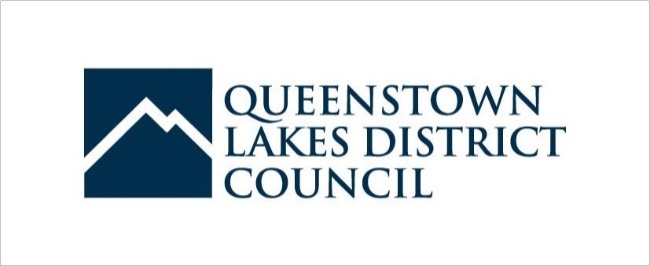 ITEM 1:		Meeting opened at 1.05pmBy the Chair Councillor FergusonNo complaints received by QLDC since last meeting.Apologies As aboveITEM 2:	Actions from last meetingJeannie has created a complaints form that can be made available on the Glenorchy Community Association Website and QLDC’s website. Will be put on new Glenorchy Airstrip page once up and running.   Jeannie circulated electronic version of draft Noise Management Plan, feedback obtained and to be discussed.Jeannie confirmed Sewerage Scheme road alignment requirements – QLDC requires it is on public land and is seeking a traffic safety assessment.  ITEM 3:  	Airstrip Operations Update		FencingSurvey work complete.  Fencing has commenced.  Project Manager Brad McLeay liaising with Farm Manager and operators.		Vegetation and Weed clearanceVegetation clearance for improving the safety of the airstrip has been completed.  QLDC is also undertaking noxious weed clearance (Broome) to protect the neighbouring offshore islands.  		Road AccessOpus have been engaged to undertake a traffic safety assessment of the proposed new road location.  This should be complete in June and finalisation of roading design can occur.		AIMMAIMM system has now been installed in the Glenorchy Library. All flights on airstrip will now be recorded. Astral Aviation ReportJeannie tabled a hard copy of the Aviation report prepared in 2017.  Explained that recommended actions in report are being implemented.  Report still in draft due to some finalisation of wording required – expected to adopted and available for Committee to review next meeting.Action:  Jeannie to progress adoption of Astral report by QLDC then circulate to Committee.ITEM 4:	Licences UpdateDraft licences for NZONE and HeliGlenorchy have been drawn up. Currently with each of the operators for comment.  QLDC proposes a daily cap and a monthly average, based on flight records up until August 2016, the date of RMP adoption. Fees and Charges are the next step, these will be based on market assessment and will be applied to all users, AIMM will invoice.Robert tabled a draft condition that commercial aviation activity ceases at 6pm on a Sunday afternoon, so that Glenorchy residents can enjoy one quiet afternoon.  Nick stated this would be problematic for operators if weather had been poor during the week and weekends were fine.   Jay would like Committee to view licences, Jeannie commented this will happen once QLDC and Operators are closer to finalising, then will seek Committee feedback.Action:  Robert to confirm proposed condition at next GCA meeting.  Jeannie to circulate suggested condition to QLDC via these minutes for a response from QLDC.Jeannie to circulate proposed fees and charges to Committee and to all users.Jay to introduce Robert to Tom Butler at Blanket BayITEM 5:	Noise Management Plan UpdateDesignation conditions decision issued.  Recommends adoption of QLDC’s suggested conditions of an NMP.  Does not have noise limits or limits on flight paths or numbers. Jeannie explained history of Glenorchy Airtstrip designation and hearing process. Wyuna have appealed the designation conditions.Feedback received from each of the groups on NMP (except QAC).  Key points of feedback is as follows:GCA prefer a condition that limits operations on Sunday afternoons.  Changes to the NMP should go through GACGC rather than Council.Wyuna prefers to await the outcome of Designation Appeals before adopting the NMP.  Jeannie explained both NMP and licences will have short review periods which can be adopted once the District Plan is adopted and following the appeal process, which will be months if not years away. Councillor Ferguson tabled legal advice on whether NMP could have a short review period (eg) to ensure is aligned with final Designation Conditions.Jay acknowledged this would help Wyuna support an agreed NMP in the interim.Operators feedback is that some technical procedures are required that will reduce the noise (eg circulatory flights).  Caps on flights and restrictions on days of the week to operate will affect the viability of the businesses. Noise abatement procedures including flight paths will go a long way to address the annoyance factor. Nick stated operators are already mindful of impacts as used to flying into Milford which has restrictions. Stated fixed wing operators would have more issues than Helicopters meeting strict NMP conditions.Actions:  All to send feedback to Jeannie who will collate into single document and will provide to QLDC legal and Astral for review, then will circulate back to Committee for final comment before adoption at next meeting. Technical input needs to be reviewed by Astral.ITEM 6:	General Business		Website in progressActions:  ITEM 7:	Next MeetingDate and venue for next meeting tbc.This meeting closed at 2.45pm.		Glenorchy Airstrip Consultative Governance Committee Minutes of MeetingGlenorchy Airstrip Consultative Governance Committee Minutes of MeetingWhere:Council Chambers, Gorge Road. QueenstownTime:1:30pmDate:Tuesday 12th JuneWho:Councillor Craig Ferguson, Robert Bakhuis (GCA), Nick Nicholson (Operators), Jay Cameron (Wyuna/BB), Jeannie Galavazi (QLDC)Apologies:Mike Clay (QAC)